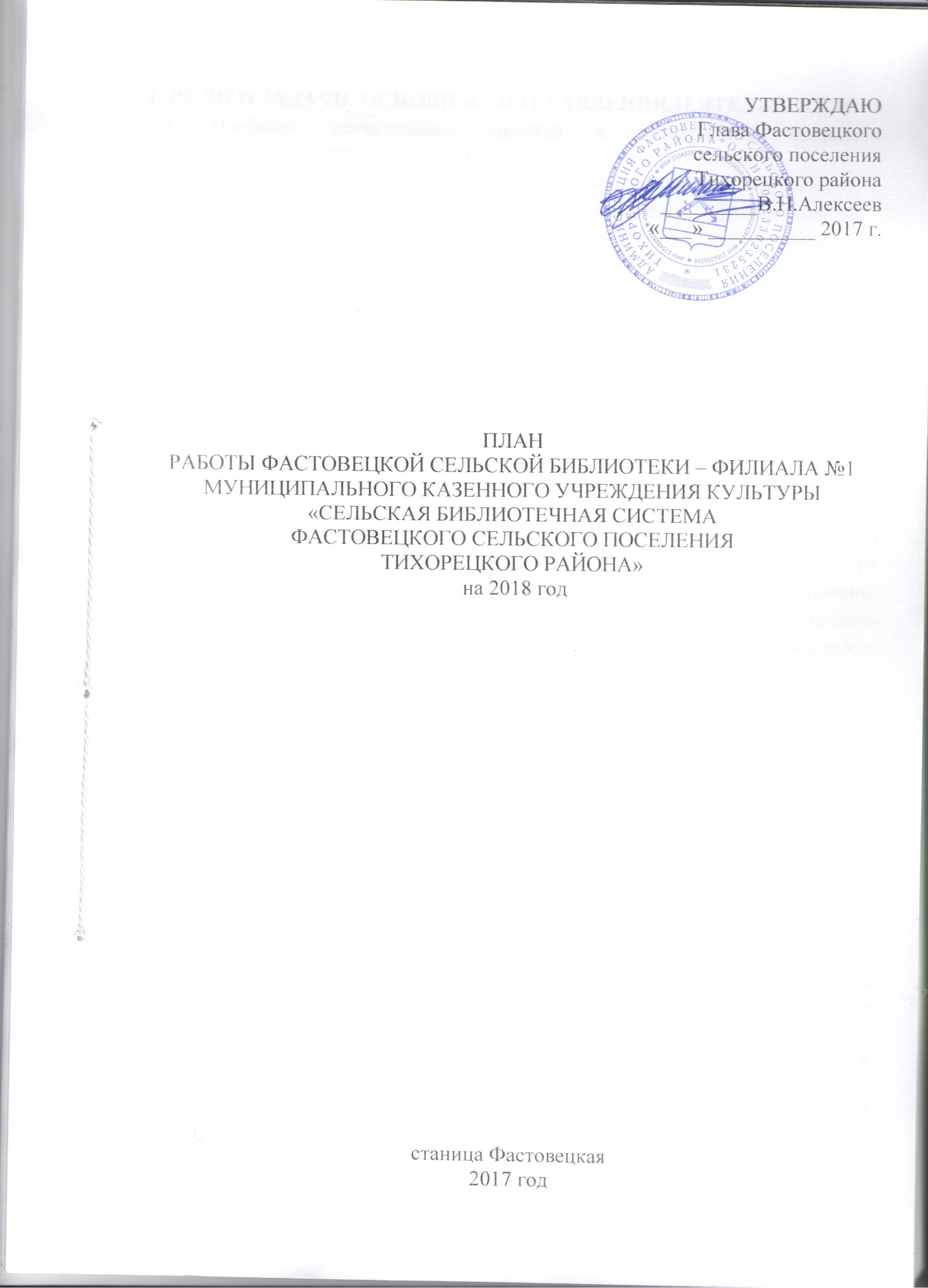 1. ЦЕЛИ И ЗАДАЧИ, ОСНОВНЫЕ НАПРАВЛЕНИЯДЕЯТЕЛЬНОСТИ	81.1. Наиболее значительные события в деятельности библиотек муниципального образования в отчетный (планируемый) период                        81.2. Региональные и муниципальные нормативно-правовые акты, оказавшие влияние на деятельность муниципальных библиотек в анализируемом году   81.3. Программы сохранения и развития библиотечной отрасли территории (муниципального образования), ее финансовое обеспечение. Наличие других проектов,  целевых программ (региональных, муниципальных), направленных на развитие библиотек муниципального образования                                             91.4.Вопросы по развитию библиотечного дела, вынесенные на рассмотрение муниципальных органов законодательной и исполнительной  власти местного самоуправления	91.5.Мероприятия, направленные на внедрение Модельного стандарта деятельности общедоступной библиотеки (Приказ МК РФ от 31.10. 2014 г.), организацию модельных библиотек	91.6.Участие в акциях, мероприятиях, конкурсах общероссийского, краевого, муниципального масштаба (перечислить)	992. ОРГАНИЗАЦИЯ ОБСЛУЖИВАНИЯ НАСЕЛЕНИЯ	102.1.Библиотечная сеть	102.1.1.Характеристика библиотечной сети на основе форм государственной статистической отчетности 6-НК и данных мониторинга о деятельности библиотек – структурных подразделений организаций культурно-досугового типа (фактические данные, независимо от формы государственной отчетности)	102.1.2.Организационно-правовые аспекты структуры библиотечной сети и изменения, происходившие в анализируемом году (виды библиотек, библиотечных объединений и других организаций, оказывающих библиотечные услуги населению - перечислить и указать число по каждому виду). Форма организации учреждений (казенное, бюджетное, автономное)  102.1.3.Решения, принятые органами местного самоуправления в рамках выполнения полномочий по организации библиотечного обслуживания населения. Реорганизация (открытие, закрытие, слияние, передача) муниципальных библиотек в структуры не библиотечных организаций; изменение правовых форм библиотек	102.1.4.Доступность библиотечных услуг: соблюдение нормативов обеспеченности библиотеками населения в разрезе муниципального образования; среднее число жителей на одну библиотеку; число населенных пунктов и число жителей в них, не имеющих возможности доступа к библиотечным услугам; обслуживание нестационарными формами (в т. ч. стоянки библиобуса)	102.2. Основные статистические показатели деятельности библиотеки	102.3.Организация и содержание библиотечного обслуживания пользователей	112.3.1. Программно-проектная деятельность библиотек	112.3.2. Продвижение библиотек и библиотечных услуг и др.	112.3.3. Работа с основными читательскими группами (основные  тенденции в потребностях пользователей и их удовлетворение, анализ читательского контингента)                                                                                                               112.3.4. Библиотечное обслуживание людей с ограниченными возможностями (включая помощь в освоении ПЭВМ).	122.3.5. Обслуживание удаленных пользователей	122.3.6.Направления и формы работы с пользователями: тематика, содержание, формы и методы работы	12Основные направления:	12Формирование гражданско-патриотической позиции  населения Популяризация государственной символики России, Кубани	12100-летие окончания  Первой мировой войны	14Экономическое просвещение населения	14Правовое просвещение, содействие повышению правовой культуры, участие библиотек в избирательных кампаниях	15Работа в помощь реализации Закона Краснодарского края № 1539-КЗ («детский» закон)	15Деятельность Публичных центров (секторов) доступа к правовой и социально значимой информации	15Библиотека и местное самоуправление: вопросы взаимодействия. Работа с документами МСУ	16Содействие формированию культуры межнационального общения,  межкультурные связи, противодействие экстремизму, терроризму	16Духовность. Нравственность. Милосердие. Работа с социально незащищенными слоями населения	17Мероприятия, направленные на профилактику асоциальных явлений (наркомании, алкоголизм, курение, СПИД). Популяризация здорового образа жизни	18Книга и семья. Формирование культуры семейных отношений. Гендерное равенство	18Содействие развитию художественно-эстетических вкусов. Продвижение книги, популяризация чтения и русского языка. Эстетическое просвещение	19Экологическое просвещение	21Содействие социализации молодежи	21Работа в помощь профориентации	21Культурно-досуговая деятельность, любительские объединения, клубы по интересам.	21ПЛАН работы клуба  «ОБЩЕНИЕ»	22ПЛАН	22 создания молодежного клуба по интересам	223. КРАЕВЕДЧЕСКАЯ ДЕЯТЕЛЬНОСТЬ БИБЛИОТЕК	243.1. Реализация краеведческих проектов, в том числе корпоративных	243.2. Анализ формирования и использования фондов краеведческих документов и местных изданий (движение фонда, источники поступлений, выдача)	243.3.Формирование краеведческих баз данных и электронных библиотек	243.4.Основные направления краеведческой деятельности – по тематике (историческое, литературное, экологическое и др.) и формам работ	243.5.Выпуск краеведческих изданий, электронных презентаций	253.6.Раскрытие и продвижение краеведческих фондов, в том числе создание виртуальных выставок и музеев	253.7.Создание в муниципальных библиотеках историко-краеведческих мини-музеев, краеведческих и этнографических комнат и уголков и т.п.	254. ВНЕШНЯЯ ДЕЯТЕЛЬНОСТЬ БИБЛИОТЕК	264.1. Библиотеки и социальное партнерство (творческие контакты и партнерские отношения с органами власти,  государственными и другими общественными организациями и структурами, межбиблиотечное взаимодействие)	264.2.Поддержка библиотек местным сообществом. Участие общественностив управлении библиотеками, попечительские, читательские советы, привлечение библиотечных активов, волонтеров	264.3. Рекламно-информационная деятельность	265.БИБЛИОТЕЧНЫЕ ФОНДЫ: ФОРМИРОВАНИЕ ,	ИСПОЛЬЗОВАНИЕ. СОХРАННОСТЬ	285.1. Характеристика совокупного фонда библиотек муниципального образования: анализ статистических показателей, отражающих формирование и использование библиотечных фондов на физических (материальных) носителях информации (динамика за два года), объём, видовой и отраслевой состав	285.2. Поступления в фонды муниципальных библиотек: печатных изданий  (соблюдение норматива ЮНЕСКО - 250 документов в год на 1000 жителей);  электронных документов, в т. ч. локальные сетевые ресурсы, удаленные сетевые ресурсы (подписка на ЭБС и др.), ЭД на съемных носителях; подписка на периодические издания, изменение в репертуаре и количестве названий	285.3. Выбытие из фондов муниципальных библиотек с указанием причин исключения из фонда (печатных изданий, электронных документов)	295.4.Анализ и оценка состояния фондов библиотек (обновляемость,   обращаемость фондов)	295.5. Финансирование комплектования (объемы, основные источники)	295.6.Документы, регламентируюшие работу с обязательным экземпляром в библиотеках муниципального образования	295.7. Обеспечение сохранности фондов:	29- соблюдение действующей инструкции по учету фондов	29-проверка и передача фондов библиотек в условиях реструктуризации библиотечной сети	29-количество переплетенных, отреставрированных изданий;	29-соблюдение режимов хранения;	29-наличие охранных средств, обеспечивающих безопасность библиотек и библиотечных фондов	29-аварийные ситуации в библиотеках (количество ситуаций, причины возникновения и последствия)	306.КАТАЛОГИЗАЦИЯ И ОЦИФРОВКА БИБЛИОТЕЧНОГО ФОНДА	316.1.Обработка документов, организация и ведение каталогов. Паспортизация каталогов (АК, СК, др.)	316.2.Создание электронных каталогов и других баз данных муниципальными библиотеками. Динамика в целом по муниципальному образованию:	31- выполнение показателей, включенных региональные «дорожные карты»: увеличение количества библиографических записей в электронных каталогах муниципальных библиотек - состояние ретроспективной конверсии; перевод имеющихся карточных каталогов и картотек в электронный каталог	31- участие муниципальных библиотек в проектах по корпоративной каталогизации документов библиотечных фондов	31- совокупный объем собственных библиографических баз данных муниципальных библиотек, объем электронных каталогов муниципальных библиотек, из них объем электронного каталога, доступного в сети Интернет	316.3.Оцифровка документов библиотечного фонда муниципальных библиотек (если имеется)	316.4.Обеспечение удаленным пользователям доступа к полнотекстовым документам электронных библиотечных систем	317.СПРАВОЧНО-БИБЛИОГРАФИЧЕСКОЕ,  ИНФОРМАЦИОННОЕ ОБСЛУЖИВАНИЕ ПОЛЬЗОВАТЕЛЕЙ	337.1. Организация и ведение СБА в библиотеках	337.2. Справочно-библиографическое обслуживание индивидуальных пользователей и коллективных абонентов. Развитие системы СБО с использованием ИКТ	347.3. Организация МБА и ЭДД в муниципальных библиотеках	347.4. Формирование информационной культуры пользователей	347.5. Выпуск библиографической продукции	358.АВТОМАТИЗАЦИЯ БИБЛИОТЕЧНЫХ ПРОЦЕССОВ	368.1.Состояние компьютерного парка муниципальных библиотек. Уровеньобеспечения библиотеки компьютерной техникой. Оснащение компьютерами рабочих мест:	36• работников библиотек	36• пользователей	368.2.Наличие локальной вычислительной сети и высокоскоростных линий доступа в Интернет	368.3.Наличие (планируемое к приобретению) лицензионного программного обеспечения, тип операционных систем, офисных приложений, программное обеспечение для электронного каталога (перечислить)	368.4.Наличие и тип локальной сети	368.5.Автоматизация основных библиотечных процессов: управленческих, технологических (комплектование, обработка и каталогизация, создание справочно-библиографического аппарата и др.)	368.6.Представительство муниципальных библиотек в сети Интернет	36-число муниципальных библиотек, имеющих веб-сайты	366-число муниципальных библиотек, имеющих веб-страницы, аккаунты в социальных сетях и т.п.	368.7.Предоставление удаленного доступа к электронным ресурсам и виртуальным услугам, участие в корпоративных проектах	378.8.Формы информационных услуг, предоставляемых пользователям с использованием электронных технологий	378.9.Наличие отделов (секторов) автоматизации, специалистов-программистов в библиотеках	3710. БИБЛИОТЕЧНЫЙ ПЕРСОНАЛ. СОЦИАЛЬНОЕ РАЗВИТИЕ КОЛЛЕКТИВА ПОВЫШЕНИЕ ПРОФЕССИОНАЛЬНОЙ КУЛЬТУРЫ КАДРОВ	3810.1. Кадровое обеспечение деятельности библиотек: количественный и качественный состав, подбор, укомплектованность штата, текучесть кадров	3810.2.Участие  работников библиотек в  работе органов МСУ, общественных, партийных организаций и т. д.	3810.3. Предпринимаемые меры для закрепления кадров. Система стимулирования работников. Примеры установления органами местного самоуправления, предприятиями или организациями дополнительных льгот библиотечным работникам в счет средств местного бюджета или собственных ресурсов	3810.4. Меры, направленные на улучшение условий труда, решение проблем материального, бытового устройства, социальная поддержка работников библиотек	3810.5. Мероприятия по охране труда	3810.6. Обеспечение программы непрерывного образования персонала, мероприятия по повышению квалификации кадров (перечислить формы, обозначить темы, осветить вопрос обучения персонала информационным и телекоммуникационным технологиям на рабочем месте; приложить план семинарских занятий библиотечных работников)	3810.7. Дифференцированная подготовка и переподготовка кадров:	38•по специальностям (руководители, методисты, библиографы, (представить программы обучения отдельных групп специалистов)	38• по уровням (федеральный, краевой, муниципальный, перечислить, где планируется или состоялось обучение)	3911. АДМИНИСТРАТИВНО-УПРАВЛЕНЧЕСКАЯ ДЕЯТЕЛЬНОСТЬ	4011.1. Меры по совершенствованию управления библиотеками муниципального образования: система  управления библиотеками, структура аппарата управления	4011.2. Наличие соглашений между администрацией муниципального образования и администрациями поселений о передаче полномочий (в части методического обеспечения библиотечной деятельности, комплектования и обработки фондов библиотек поселений, создания единого справочно-библиографического аппарата, др.)	4011.3. Документационное обеспечение деятельности  библиотек ЦБС, библиотечных объединений муниципального образования, поселений, самостоятельных или входящих в состав других учреждений (устав и/или положение о библиотеке, свидетельство о постановке на учет юридического лица в налоговом органе, правила внутреннего распорядка, правила пользования учреждением, положения о структурных подразделениях библиотеки, положение об обработке персональных данных, технический паспорт библиотеки, инструкция по охране труда и технике безопасности; инструкция по пожарной безопасности; инструкция по электробезопасности, регламент предоставления услуги, стандарт качества услуги, паспорт муниципальной услуги)	4012. МАТЕРИАЛЬНО-ТЕХНИЧЕСКИЕ РЕСУРСЫ БИБЛИОТЕК12.1.Обязательства учредителя по материально-техническому обеспечению библиотек                                                                                                                   4110.2.Предпринятые меры для  укрепления  МТБ и технической оснащенности библиотек муниципального образования, поселений                                            41• Обеспеченность площадями, соответствие размеров площадей требованиям «Модельного стандарта»                                                                                          41 •Физическое состояние зданий и помещений библиотек: примеры улучшения или ухудшения условий действующих библиотек, перевод  их в помещения, не соответствующие требованиям охраны труда, хранения библиотечных фондов и библиотечного обслуживания населения, выселение по инициативе владельца помещения или другим причинам                                                                           41 •Проблемы модернизации библиотечных зданий, приспособления внутреннего пространства библиотек к современным потребностям пользователей, создание условий для безбарьерного общения                                                                       41•Состояние отопления (перечень не отапливаемых библиотек, имеющих печное отопление)                                                                                                     41•Наличие пожарно-охранной сигнализации, имели ли место факты закрытия библиотек по причине несоответствия требованиям пожарной безопасности, телефонизация: сколько библиотек не имеют телефонов, факты снятия или отключения телефонов (указать причины)                                                             41•Оборудование библиотек, состояние библиотечной мебели, замена деревянных стеллажей на металлические и др.                                                      41• Техническая оснащенность современной аудио, видео- , множительной техникой                                                                                                                     41•Сведения о наличии автотранспорта, о его состоянии и использовании (год выпуска, техническое состояние, как используется, существует ли график выездов, определены ли места стоянок,  имеются  ли  проблемы  по использованию транспорта библиотечными учреждениями и какие)               41 10.3. Финансовое обеспечение материально-технической базы, привлечение внебюджетных средств                                                                                             411. ЦЕЛИ И ЗАДАЧИ, ОСНОВНЫЕ НАПРАВЛЕНИЯДЕЯТЕЛЬНОСТИ1.1. Наиболее значительные события в деятельности библиотек муниципального образования в отчетный (планируемый) периодЗначительные события и даты 2018 года, на которые необходимо обратить внимание:2011–2020 - Десятилетие действий за безопасность дорожного движения (указ Президента РФ от 29.05.2017 N 240)2018−2027 годы - Десятилетие детства в России (Указ Президента от 29.05.2017)2018 год объявлен Годом культуры в Содружестве Независимых Государств (Принято в г. Бишкеке 16.09.2016)2018 г. – перекрёстные годы: Год Японии в России и России в Японии2018 г. – Год добровольца (волонтера) в России В марте 2018 года в России  пройдут выборы  Президента России В 2018 году пройдет значимое спортивное событие в жизни страны – чемпионат мира по футболу 75-лет разгрому советскими войсками немецко-фашистских войск в Сталинградской битве (указ Президента РФ от 18.02.2017 N 68)Год 200-летия со дня рождения Ивана Сергеевича Тургенева, 9.11.1818-3.09.1883 (Указ Президента РФ № 114 от 05.03.2014 «О праздновании 200-летия со дня рождения И.С.Тургенева)Год 150-летия со дня рождения Максима Горького, 28.03.1868-18.06.1936 (Указ Президента РФ № 360 от 13.07.2015 г. «О праздновании 150-летия со дня рождения Максима Горького»)Год 100-летия со дня рождения Александра Исаевича Солженицына, 11.12.1918-03.08.2008(Указ Президента РФ № 114 от 05.03.2014 «О праздновании 100-летия со дня рождения А.И. Солженицына)Год 200-летия со дня рождения М.И. Петипа (указ Президента РФ от 21.05.2015 N 254)100 лет со дня рождения комсомола75 лет освобождения Краснодарского края от немецко-фашистских захватчиков и завершения битвы за Кавказ1.2. Региональные и муниципальные нормативно-правовые акты, оказавшие влияние на деятельность муниципальных библиотек в анализируемом году Закон Краснодарского края «О библиотечном деле в Краснодарском крае»; Закон Краснодарского края «О государственной политике в сфере сохранения и развития традиций народной культуры в Краснодарском крае»;Закон Краснодарского края «О мерах по профилактике безнадзорности и правонарушений несовершеннолетних в Краснодарском крае»;Постановление администрации Фастовецкого сельского поселения Тихорецкого района № 184 от 15 июля 2013 «Об утверждении плана мероприятий («дорожная карта»), направленного на повышение эффективности сферы культуры Фастовецкого сельского поселения Тихорецкого района, подведомственных администрации Фастовецкого сельского поселения Тихорецкого района» (с изменениями от 7 апреля 2014 года, от 4 марта 2015 года, от 16 марта 2015 года, от 12 ноября 2015 года, от 14 марта 2016 года № 74, от 16 января 2017 года № 11, от 14 июля 2017 года).1.3. Программы сохранения и развития библиотечной отрасли территории (муниципального образования), ее финансовое обеспечение. Наличие других проектов,  целевых программ (региональных, муниципальных), направленных на развитие библиотек муниципального образования Муниципальная программа муниципального образования Тихорецкий район «Развитие культуры на 2015-2020 годы (Постановление администрации муниципального образования Тихорецкий район от 29.09.2014г. № 1439).1.4. Вопросы по развитию библиотечного дела, вынесенные на рассмотрение муниципальных органов законодательной и исполнительной  власти местного самоуправления Принятые итоговые документы (указать название, номер и дату принятия документов по итогам рассмотрения, если такие имеются). Если вопрос был выдвинут на рассмотрение, но не рассматривался - указать  причинуПринятие участия в программе «Культура Кубани» с целью комплектования библиотечного фонда путем софинансирования.  Рассмотрение возможности улучшения освещения рабочих мест в библиотеке, оборудования помещений библиотек заземляющим контуром. Ремонт помещений. Приобретение компьютера, лицензионного программного обеспечения. Приобретение сканера, цветного принтера.1.5. Мероприятия, направленные на внедрение Модельного стандарта деятельности общедоступной библиотеки (Приказ МК РФ от 31.10. 2014 г.), организацию модельных библиотекПриобретение и установка лицензионного программного обеспечения «АС-Библиотека-3», повышение квалификации директора и библиотечных специалистов, размещение официальной информации об учреждении на собственном сайте учреждения и на сайте администрации Фастовецкого сельского поселения Тихорецкого района, продвижение библиотек в социальных сетях (ok.ru; vk.com)1.6. Участие в акциях, мероприятиях, конкурсах общероссийского, краевого, муниципального масштаба (перечислить) Принять участие в общероссийских акциях: «Библионочь-2018» - общероссийская акция, посвященная чтению;«Тотальный диктант» - ежегодная образовательная акция в форме добровольного диктанта  (сайт: http://totaldict.ru/);Акция «Ночь кино»;«Ночь искусств» - всероссийская культурно-образовательная акция;Принять участие в краевых библиотечных конкурсах, социально-значимых культурных мероприятиях, районных библиотечных акциях.2. ОРГАНИЗАЦИЯ ОБСЛУЖИВАНИЯ НАСЕЛЕНИЯ2.1. Библиотечная сеть 2.1.1. Характеристика библиотечной сети на основе форм государственной статистической отчетности 6-НК и данных мониторинга о деятельности библиотек – структурных подразделений организаций культурно-досугового типа (фактические данные, независимо от формы государственной отчетности) Изменения в структуре муниципального казенного учреждения культуры «Сельская библиотечная система Фастовецкого сельского поселения Тихорецкого района» не планируются.2.1.2. Организационно-правовые аспекты структуры библиотечной сети и изменения, происходившие в анализируемом году (виды библиотек, библиотечных объединений и других организаций, оказывающих библиотечные услуги населению - перечислить и указать число по каждому виду). Форма организации учреждений (казенное, бюджетное, автономное)Изменения в организационно-правовой структуре учреждения не планируются.2.1.3. Решения, принятые органами местного самоуправления в рамках выполнения полномочий по организации библиотечного обслуживания населения. Реорганизация (открытие, закрытие, слияние, передача) муниципальных библиотек в структуры не библиотечных организаций; изменение правовых форм библиотек Реорганизация учреждения, изменение правовой формы библиотеки не планируется.2.1.4. Доступность библиотечных услуг: соблюдение нормативов обеспеченности библиотеками населения в разрезе муниципального образования; среднее число жителей на одну библиотеку; число населенных пунктов и число жителей в них, не имеющих возможности доступа к библиотечным услугам; обслуживание нестационарными формами (в т. ч. стоянки библиобуса)Изменение местонахождения учреждения не планируется.На 7450 человек юношеского и взрослого возраста – 1 библиотека.Привлечь волонтеров к обслуживанию на дому инвалидов и престарелых.2.2. Основные статистические показатели деятельности библиотекиОсновные показатели деятельности 2.3. Организация и содержание библиотечного обслуживания пользователей 2.3.1. Программно-проектная деятельность библиотекРазработка проектов не планируется.2.3.2. Продвижение библиотек и библиотечных услуг и др. С целью продвижения библиотеки и оказываемых ею услуг, в течение года провести мероприятия в рамках общероссийских социально-значимых акций, к знаменательным датам и событиям года вне стен библиотеки для привлечения новых пользователей и привлечения к чтению:урок мужества «Память сильнее времени» ко дню освобождения города Тихорецка и Тихорецкого района от немецко-фашистских захватчиков;мероприятия в рамках Всероссийских акций «Библионочь-2018» «Фантастический апрель» - апрель;торжественное мероприятие у мемориала погибшим фастовчанам «Равнение на Победу» - май;праздник ко дню семьи, любви и верности «Гимн семье на лепестках ромашки» - июнь;библиофест ко дню станицы «Во! круг книг» - сентябрь;игровой квест в рамках всероссийской  культурно-образовательной акции «Ночь искусств» «Путешествие по стране Искусство» - ноябрь.Для продвижения библиотечных услуг размещать информацию о новинках литературы, мероприятиях библиотек на сайте учреждения, на страницах в социальных сетях, на сайте администрации Фастовецкого сельского поселения Тихорецкого района.2.3.3. Работа с основными читательскими группами (основные  тенденции в потребностях пользователей и их удовлетворение, анализ читательского контингента).В течение года осуществлять дифференцированное обслуживание читателей по следующим приоритетным группам:молодежь (15 – 30 лет);социально-незащищенные слои населения: пенсионеры, инвалиды, безработные;пользователи, нуждающиеся в поддержке своей профессиональной деятельности: педагоги, предприниматели, медицинские работники и фармацевтические работники;читатели, нуждающиеся в библиотечном обслуживании на дому.Формуляры групп выделить сиглами, в графе «Заметки библиотекаря» делать соответствующие записи о проведенной работе.На абонементе вести списки несовершеннолетних подростков, состоящих на учете в «группе риска», ОПДН, детей из социально неблагополучных семей.Проводить мониторинг читательского спроса (ведение «Тетради отказов читателям»), учитывая индивидуально-психологические особенности и возможности, с целью развития интереса к чтению и формированию читательских интересов, оказывать помощь в поиске печатных документов и знакомить с источниками информации («Картотека информации», «Картотека интересов читателей», «Картотека заказов по МБА», составление планов чтения, рекомендательных списков и др.).Выявлять интересы пользователей путем индивидуальных бесед.2.3.4. Библиотечное обслуживание людей с ограниченными возможностями (включая помощь в освоении ПЭВМ). Заключить договор о сотрудничестве с обществом инвалидов станицы Фастовецкой;обслуживать книгой и информацией на дому читателей с ограниченными возможностями здоровья – не менее 9 человек;провести уроки компьютерной грамотности;приобрести не менее двух изданий на специальных форматах для слепых и слабовидящих;совместно с работниками социальной защиты и работниками СДК организовать и провести мероприятия по организации досуга:вечер-вернисаж «Пусть 8 марта длится целый год» - март;литературно-музыкальный час «Мудрость жизни – молодость души» - октябрь;посиделки с чаепитием «Сердцем и душою вечно не стареть» - декабрь;игровую развлекательную программу «Новый год к нам мчится…» - декабрь.2.3.5. Обслуживание удаленных пользователей С помощью новых информационных и телекоммуникационных технологий обслуживать удаленных пользователей: доступ к НЭБ;вести прием и учет заявок по стационарному телефону и по электронной почте, а также учет выданных информаций о наличии необходимых документов в фонде библиотеки по стационарному телефону и электронной почте.2.3.6.Направления и формы работы с пользователями: тематика, содержание, формы и методы работыОсновные направления:Формирование гражданско-патриотической позиции  населения Популяризация государственной символики России, Кубани100-летие окончания  Первой мировой войныЭкономическое просвещение населенияПравовое просвещение, содействие повышению правовой культуры, участие библиотек в избирательных кампанияхРабота в помощь реализации Закона Краснодарского края № 1539-КЗ («детский» закон)Деятельность Публичных центров (секторов) доступа к правовой и социально значимой информацииБиблиотека и местное самоуправление: вопросы взаимодействия. Работа с документами МСУСодействие формированию культуры межнационального общения,  межкультурные связи, противодействие экстремизму, терроризмуДуховность. Нравственность. Милосердие. Работа с социально незащищенными слоями населенияМероприятия, направленные на профилактику асоциальных явлений (наркомании, алкоголизм, курение, СПИД). Популяризация здорового образа жизниКнига и семья. Формирование культуры семейных отношений. Гендерное равенствоСодействие развитию художественно-эстетических вкусов. Продвижение книги, популяризация чтения и русского языка. Эстетическое просвещениеЭкологическое просвещениеСодействие социализации молодежиРабота в помощь профориентацииКультурно-досуговая деятельность, любительские объединения, клубы по интересам.ПЛАНработы клуба  «ОБЩЕНИЕ»Фастовецкой сельской библиотеки-филиала №1на 2018 год.ПЛАН создания молодежного клуба по интересамЦель: воспитание культуры чтения, навыков общения, самообразования необходимого для социального, профессионального и личностного становления  молодого поколения3. КРАЕВЕДЧЕСКАЯ ДЕЯТЕЛЬНОСТЬ БИБЛИОТЕК3.1. Реализация краеведческих проектов, в том числе корпоративных Разработка краеведческих проектов, а также участие в корпоративных краеведческих проектах не планируется.3.2. Анализ формирования и использования фондов краеведческих документов и местных изданий (движение фонда, источники поступлений, выдача) Приобрести изданий краеведческой тематики – не менее 7 уч. ед.Организовать на второе полугодие 2018 года и на первое полугодие 2019 года подписку не менее чем на 3 наименования периодических изданий краевого значения, на 1 периодическое издание районного значения.Получать от администрации нормативные неопубликованные документы, вести их систематизацию и организовывать свободный доступ к ним – 1 раз в квартал документы администрации решения Совета после проведения сессий.В «Дневнике учета работы» отражать книговыдачу краеведческой тематики.3.3.Формирование краеведческих баз данных и электронных библиотек Отражать новые поступления в краеведческой картотеке – в течение года по мере поступления.Материалы периодических изданий систематизировать по папкам-досье: «Фастовецкая на страницах печати», «Мгновения войны, ожившие на страницах печати», «Православные храмы Кубани», «Мой старый добрый Тихорецк», «Тихорецк литературный – в мир распахнутая дверь», «Кулинарная страничка. Мои любимые рецепты», «Это интересно: исторические факты», «История района в лицах», «Ветераны земли Тихорецкой», «Кубань воспетая мгновеньем», «Спортивная арена Тихорецкого района», «Фастовецким спортсменам – новых побед», «Ветераны земли Тихорецкой – люди и судьбы. К 100-летию Первой мировой».Пополнять новыми документами полнотекстовые электронные базы данных: «О временах давно минувших» - отражать материалы по истории станицы, ее топонимике, материалы о выдающихся людях станицы и др. – январь - декабрь «Муниципальные правовые акты Фастовецкого сельского поселения» - январь – декабрь.3.4.Основные направления краеведческой деятельности – по тематике (историческое, литературное, экологическое и др.) и формам работ3.5.Выпуск краеведческих изданий, электронных презентаций Выпустить информационные буклеты, посвященные писателям юбилярам: А.Д.Знаменскому – май, П.К.Иншакову – июнь, А.Драгомирову – июль, Ю.Н.Абдашеву – ноябрь.Подготовить презентации:«Память сильнее времени» - январь;«Памяти павших будьте достойны» - октябрь.3.6.Раскрытие и продвижение краеведческих фондов, в том числе создание виртуальных выставок и музеев Размещать новые поступления краеведческой тематики в разделе Кубановедение, художественные произведения кубанских авторов – в разделах фонда художественной литературы – «Проза Кубани» и «Поэты Кубани».Оформить книжные выкладки к юбилеям писателей Кубани «Литературная карта Кубани» – в течении года.Обеспечивать свободный доступ к фонду краеведческих изданий.Продолжать работу по обновлению уголка декоративно-прикладного творчества и традиций кубанского казачества «Земля отцов – моя Земля».3.7.Создание в муниципальных библиотеках историко-краеведческих мини-музеев, краеведческих и этнографических комнат и уголков и т.п. Продолжать популяризировать  декоративно-прикладное творчество мастеров станицы в уголке «Радуга кубанских промыслов».4. ВНЕШНЯЯ ДЕЯТЕЛЬНОСТЬ БИБЛИОТЕК4.1. Библиотеки и социальное партнерство (творческие контакты и партнерские отношения с органами власти,  государственными и другими общественными организациями и структурами, межбиблиотечное взаимодействие)Знакомить пользователей с новыми документами, принятыми на местном уровне. Доводить до широких кругов населения информацию о работе администрации.Традиционно поддерживать тесную связь с учреждениями народного образования, с органами социальной защиты населения, вносить идеи в организацию и проведение совместных мероприятий. При подготовке массовых мероприятий использовать профессиональное мастерство и творческий потенциал работников Дома культуры, музыкальной школы. Провести совместно с МБУ «СДК  Фастовецкого с/п Тихорецкого района» следующие мероприятия:-ко Дню освобождения г.Тихорецка и Тихорецкого района урок мужества «Память сильнее времени» - январь-к 75 разгрома советскими войсками немецко-фашистских войск в Сталинградской битве  литературно-исторический монтаж «Горячий снег нашей Победы» - февраль-Ко Дню театра вечер-фантазию «Искусство изображать жизнь» - март-Всероссийская библиотечная акция «Библионочь-2016» - апрель-ко Дню Победы торжественное мероприятие у мемориала погибшим фастовчанам «Равнение на Победу» - май-к Международному дню борьбы с наркоманией и наркобизнесом Спортивно-литературный марафон «Футбол – игра миллионов» - июнь-ко Дню семьи, любви и верности праздник «Гимн семье на лепестках ромашки» - июль-к Дню станицы библиофест «Во!круг книг»  - сентябрь-ко Дню пожилого человека литературно-музыкальный час «Мудрость жизни – молодость души»  - октябрь-к 200-летию со дня рождения И.С.Тургенева вечер-портрет  «Великий мастер языка и слова» - ноябрь-ко Дню матери литературно-музыкальный вечер «Человек, на котором держится дом»  - ноябрь4.2. Поддержка библиотек местным сообществом. Участие общественности в управлении библиотеками, попечительские, читательские советы, привлечение библиотечных активов, волонтеровПривлекать активных читателей, волонтеров к книгоношеству, к мелкому ремонту мебели, к подготовке и проведению массовых мероприятий, электронной рекламе книг – в течение года.4.3. Рекламно-информационная деятельность Информирование пользователей о планируемых мероприятиях и услугах библиотеки на информационном стенде «БиблиоИнформ», на сайте учреждения – в течение года.Разработка рекламной продукции: визитки о работе библиотеки – январь, приглашения на мероприятия – в течение года.5.БИБЛИОТЕЧНЫЕ ФОНДЫ: ФОРМИРОВАНИЕ,ИСПОЛЬЗОВАНИЕ. СОХРАННОСТЬ5.1. Характеристика совокупного фонда библиотек муниципального образования: анализ статистических показателей, отражающих формирование и использование библиотечных фондов на физических (материальных) носителях информации (динамика за два года), объём, видовой и отраслевой составДля определения эффективности формирования и использования библиотечного фонда сделать анализ следующих показателей: книгообеспеченности, читаемости, обращаемости – сентябрь.Полученными данными руководствоваться в работе по текущему комплектованию.Проанализировать отраслевой и видовой состав фонда библиотеки – июль.Руководствоваться данными в работе по очистке фонда от устаревших, ветхих, непрофильных изданий.5.2. Поступления в фонды муниципальных библиотек: печатных изданий  (соблюдение норматива ЮНЕСКО - 250 документов в год на 1000 жителей);  электронных документов, в т. ч. локальные сетевые ресурсы, удаленные сетевые ресурсы (подписка на ЭБС и др.), ЭД на съемных носителях; подписка на периодические издания, изменение в репертуаре и количестве названий. Комплектование библиотечных фондов осуществлять в соответствии с тематико-типологическим планом, учитывая читательские интересы и запросы пользователей, с учетом рекомендаций краевых методических центров, с учетом культурного и экономического профиля Фастовецкого поселения.Осуществлять закупку документов в соответствии с требованиями   Федерального закона от 05.04.2013 г. № 44-ФЗ «О контрактной системе в сфере закупок товаров, работ, услуг для обеспечения государственных и муниципальных нужд».С целью недопущения проникновения в библиотечный фонд экстремистской литературы, руководствуясь статьей 13 Федерального закона от 25.07.2002 №114-ФЗ «О противодействии экстремистской деятельности», проводить мониторинг федерального списка экстремистских материалов и осуществлять  проверку новых поступлений и имеющихся документов библиотечного фонда  ЦБС на предмет их наличия в федеральном списке. Один раз в квартал обновлять федеральный список экстремистских материалов.За счет средств бюджета Фастовецкого сельского поселения оформить подписку на периодические издания на 2-е полугодие 2018 года и на 1-е полугодие 2019 года с учетом информационных запросов всех групп пользователей и рекомендаций методических краевых центров.5.3. Выбытие из фондов муниципальных библиотек с указанием причин исключения из фонда (печатных изданий, электронных документов) Для поддержания качественного состава фонда произвести списание документов, выявленных в результате изучения и просмотра отдельных разделов фонда:-ветхих – 550 уч.ед.-устаревших по содержанию – 400 уч.ед.Всего: 950 уч.ед.В результате проверки наличия документов библиотечного фонда оформить документы на принятые взамен утерянных читателями.5.4. Анализ и оценка состояния фондов библиотек (обновляемость,   обращаемость фондов)По итогам движения фонда произвести анализ фонда, выявить малоиспользуемую литературу, определить принцип соответствия библиотечного фонда интересам пользователей.5.5. Финансирование комплектования (объемы, основные источники)Осуществлять комплектование за счет средств, выделенных из местного бюджета. 5.6.Документы, регламентируюшие работу с обязательным экземпляром в библиотеках муниципального образованияРешение Совета Фастовецкого сельского поселения Тихорецкого района от 23.12.2016 года №124 «Об утверждении Положения об обязательном экземпляре документов Фастовецкого сельского поселения Тихорецкого района».5.7. Обеспечение сохранности фондов: - соблюдение действующей инструкции по учету фондов отражать учет поступлений, учет выбытия по различным причинам, учет движение книжного фонда в соответствующих разделах «Книги суммарного учета»;-проверка и передача фондов библиотек в условиях реструктуризации библиотечной сети провести плановую проверку наличия документов библиотечного  фонда - III кв. Комиссия по проверке фонда;-количество переплетенных, отреставрированных изданий; производить выборочный просмотр фонда с целью выявления поврежденных книг и их ремонта – ежемесячно (последняя пятница месяца);-соблюдение режимов хранения; соблюдать оптимальные физи¬ко-химические и биологические режимы хранения библиотечного фонда, проводить обеспыливание фонда - ежемесячно (последняя пятница месяца);-наличие охранных средств, обеспечивающих безопасность библиотек и библиотечных фондовсоблюдать правила и меры противопожарной  безопасности (наличие автоматической пожарной сигнализации, огнетушителей, текстового плана по эвакуации читателей и материальных ценностей); -аварийные ситуации в библиотеках (количество ситуаций, причины возникновения и последствия)с целью предотвращения аварийных ситуаций проводить ежедневные осмотры помещений перед закрытием библиотеки, создать комиссию по сезонному обследованию помещений с включением в ее состав работников СДК, прошедших обучение по охране труда, провести обследование помещений – 2 раза в год (апрель; сентябрь). 6.КАТАЛОГИЗАЦИЯ И ОЦИФРОВКАБИБЛИОТЕЧНОГО ФОНДА6.1.Обработка документов, организация и ведение каталогов. Паспортизация каталогов (АК, СК, др.)Продолжить организацию, ведение и редактирование библиотечных каталогов СК и АК:-осуществлять текущее редактирование каталогов – по мере поступления и выбытия изданий;-провести полное редактирование АК – в течение года;-своевременно вносить сведения об изменениях и выполненной работе в паспорта каталогов.6.2. Создание электронных каталогов и других баз данных муниципальными библиотеками. Динамика в целом по муниципальному образованию:- выполнение показателей, включенных региональные «дорожные карты»: увеличение количества библиографических записей в электронных каталогах муниципальных библиотек - состояние ретроспективной конверсии; перевод имеющихся карточных каталогов и картотек в электронный каталогРаботы по переводу карточных каталогов и картотек в электронный каталог не планируются. - участие муниципальных библиотек в проектах по корпоративной каталогизации документов библиотечных фондов Участие библиотек в проектах по корпоративной каталогизации не планируется.- совокупный объем собственных библиографических баз данных муниципальных библиотек, объем электронных каталогов муниципальных библиотек, из них объем электронного каталога, доступного в сети ИнтернетПродолжить работу по формированию имеющихся электронных баз данных:  «Подвиг, не меркнущий в веках /история России/» - электронная база данных (файл)«О временах давно минувших» /история станицы/ - электронная база данных (файл)«Народная мудрость» - электронная база данных (файл)«Успехология для молодых»/психология, экономика, спорт/ - электронная библиографическая база данных (Access)«Детские писатели» - электронная библиографическая база данных (Access)«Муниципальные правовые акты Фастовецкого сельского поселения» / постановления администрации Фастовецкого сельского поселения, решения Совета сельского поселения/ - (файл)6.3.Оцифровка документов библиотечного фонда муниципальных библиотек (если имеется)Оцифровка документов не планируется.6.4.Обеспечение удаленным пользователям доступа к полнотекстовым документам электронных библиотечных систем На сайте учреждения разместить ссылку на полнотекстовые электронные ресурсы НЭБ. Предоставлять пользователям библиотеки доступ к ресурсам НЭБ в помещении библиотеки.7.СПРАВОЧНО-БИБЛИОГРАФИЧЕСКОЕ, ИНФОРМАЦИОННОЕ ОБСЛУЖИВАНИЕ ПОЛЬЗОВАТЕЛЕЙ7.1. Организация и ведение СБА в библиотекахВести работу с картотеками:*Краеведческая картотека, тематические картотеки: «Законодательные акты РФ», «Картотека актуальных тем»:а)постоянно пополнять новыми карточками;б)выделить актуальные темы и рубрики1155-летие  возникновения славянской письменности 1030-летие  Крещения Руси 455-летие первой российской типографии Ивана Федорова и Петра Мстиславца в Москве 435 лет «Азбуке» Ивана Федорова405-летие династии Романовых 405 лет легендарному подвигу костромского крестьянина Ивана Сусанина 315-летие Санкт-Петербурга 300-летие первой подушной переписи населения 100-летие нового календаря в России 100 лет со дня рождения комсомола95 лет государственному гербу CCCP 85 лет серии популярных биографий «Жизнь замечательных людей» 75 лет Курской битве 75 лет со времени прорыва блокады Ленинграда 75 лет Сталинградской битве 75 лет освобождения Краснодарского края от немецко-фашистских захватчиков и завершения битвы за КавказГод Японии в России Чемпионат мира по футболуДокомплектовывать фонд новыми справочными материалами.*Продолжать вести папки-накопители по темам: «Фастовецкая на страницах печати», «Быть родителем не просто», «Писатели-юбиляры», «Личное подсобное хозяйство или предприятие малой формы: выбор за вами», «Служба соцзащиты – пенсионерам», «Подарите потомкам землю», «Здоровье нации зависит от нас», «Доступное и комфортное жилье гражданам России», «Образование: масштабные планы», «Молодой семье – доступное жилье», «Антинарко», «Образование: масштабные проекты», «Реформа местного самоуправления в действии», «Детский закон в действии», «Край добра», «Дети – наша общая забота», «Мгновения войны, ожившие на страницах печати», «Православные храмы Кубани», «Мой старый добрый Тихорецк», «Тихорецк литературный – в мир распахнутая дверь», «Кулинарная страничка. Мои любимые рецепты», «Это интересно: исторические факты», «История района в лицах», «Ветераны земли Тихорецкой», «Кубань воспетая мгновеньем», «Спортивная арена Тихорецкого района», «Фастовецким спортсменам – новых побед», «Ветераны земли Тихорецкой – люди и судьбы. К 100-летию Первой мировой». 7.2. Справочно-библиографическое обслуживание индивидуальных пользователей и коллективных абонентов. Развитие системы СБО с использованием ИКТВести постоянный учет основных процессов с СБА. Справочно-библиографическое обслуживание проводить в режиме «запрос – ответ». Осуществлять СБО с исчерпывающей полнотой и оперативностью. Выполнить в течение года 86 справок. Постоянно вести тетрадь учета выполненных справок повышенной сложности:-адресно-фактографической информации (адреса, телефоны социальных и др. организаций),-тематических списков на основе периодических изданий, ресурсов Интернет. Вести учет пользователей Интернет услугами. С помощью интернет-технологий оказывать помощь в поиске нормативно-правовой и социально значимой информации.Вести картотеку информации, где выделены абоненты индивидуального библиографического информирования и абоненты группового информирования. Использовать в работе самые разнообразные формы информирования:бюллетень новых поступлений, тематические списки;выставки-просмотры новой литературы, периодических изданий: выставка-представление «Словари русского языка – музеи слова» - февраль;выставка-дебют «Современная литература, книжный поток и читательские предпочтения» - март;выставка-информация «Большие заботы маленького хозяйства» - апрель;выставка-консультация «Экзамен без стресса» - апрель;уголок профориентации «В мире профессий» - ноябрь.7.3. Организация МБА и ЭДД в муниципальных библиотеках Продолжить сотрудничество с библиотеками Тихорецкого района и МКУК «ТЦМБ» МО ТР по совместному использованию библиотечного фонда Тихорецкого района. Вести учет полученных книг по МБА и выданных другим библиотекам, используя картотеку МБА.Получать электронные документы НЭБ на договорной основе.Консультировать пользователей о возможности получения электронных копий документов из фонда ККУНБ им. А.С.Пушкина.7.4. Формирование информационной культуры пользователейПровести с людьми с ограниченными возможностями здоровья интернет-уроки «В ногу со временем» - Январь – декабрь (последняя суббота месяца). Подготовить консультации с предоставлением доступа к правовым системам ресурсов Интернет:для пожилых пользователей:«Как оформляется дарственная на квартиру», «Что лучше для оформления: дарственная или завещание» - октябрь;для молодежи:«Образовательный кредит и особенности его оформления» - июнь;«Ипотека при разводе  и особенности раздела обремененной квартиры между бывшими супругами» - июль;«За экстремизм уголовная ответственность» - сентябрь;«Как проверить машину на запрет на совершение регистрационных действий» - октябрь.для старших подростков:«Как устроено наше государство» - март;«Знай правила движения, как таблицу умножения» - август.Провести с юношеством:литературный аукцион «Загадки русских слов» - февральбиблиофест «Во!круг книг» - сентябрь;игровой квест «Путешествие по стране Искусство».7.5. Выпуск библиографической продукции Подготовить и выпустить библиографические пособия различной тематики:информационные буклеты, посвященные писателям юбилярам: А.Д.Знаменскому – май, П.К.Иншакову – июнь, А.Драгомирову – июль, Ю.Н.Абдашеву – ноябрь.рекомендательные списки:«Сталинградская битва глазами ее участников» - февраль;«У истоков Красной Армии» - февраль;буклет «Формы местного самоуправления и участие населения в осуществлении местного самоуправления»;памятку «Государственная символика России и история ее развития» - июль.8.АВТОМАТИЗАЦИЯ БИБЛИОТЕЧНЫХ ПРОЦЕССОВ8.1.Состояние компьютерного парка муниципальных библиотек. Уровень обеспечения библиотеки компьютерной техникой. Оснащение компьютерами рабочих мест:• работников библиотекПриобретение компьютерной техники не планируется.• пользователейПриобрести системный блок.8.2.Наличие локальной вычислительной сети и высокоскоростных линий доступа в ИнтернетОрганизация локальной вычислительной сети и подключение к высокоскоростным линиям доступа в Интернет не планируется.8.3.Наличие (планируемое к приобретению) лицензионного программного обеспечения, тип операционных систем, офисных приложений, программное обеспечение для электронного каталога (перечислить)Приобрести лицензионное программное обеспечение пакет офисных приложений для дома и бизнеса Office Home and Business 2013, лицензионное программное обеспечение «АС-Библиотека-3».8.4.Наличие и тип локальной сетиНаращивание узлов локальной сети не планируется.8.5.Автоматизация основных библиотечных процессов: управленческих, технологических (комплектование, обработка и каталогизация, создание справочно-библиографического аппарата и др.)автоматизация процессов делопроизводства;отбор книжных документов по прайсам книжных издательств;организация и ведение собственных электронных баз данных;обеспечение оперативного поиска информации по запросам пользователей в электронных базах данных библиотеки, электронных правовых базах с применением компьютерных и Интернет-технологий;организация удаленного доступа к электронным ресурсам национальной электронной библиотеки (НЭБ);создание электронных медиапрезентаций к мероприятиям:«Память сильнее времени» - январь;«Горячий снег нашей Победы» - февраль;«Памяти павших будьте достойны» - октябрь;удаленное информирование пользователей с помощью средств автоматизации и в сети Интернет (по электронной почте, на сайте учреждения).8.6.Представительство муниципальных библиотек в сети Интернет-число муниципальных библиотек, имеющих веб-сайтыРегулярно размещать информацию в новостном блоке библиотечных мероприятий на сайте учреждения (http://sbs-fastoveckaya.ru/), -число муниципальных библиотек, имеющих веб-страницы, аккаунты в социальных сетях и т.п.Размещать актуальную информацию на страницах в социальных сетях ok.ru.  Обновлять информацию на странице на сайте администрации Фастовецкого сельского поселения Тихорецкого района – в течение года.8.7.Предоставление удаленного доступа к электронным ресурсам и виртуальным услугам, участие в корпоративных проектахРазместить на сайте учреждения ссылки к социально-значимым сайтам, ресурсам НЭБ – 1-й квартал. 8.8.Формы информационных услуг, предоставляемых пользователям с использованием электронных технологийИнформировать пользователей с использованием интернет-технологий;создать электронные презентации к мероприятиям:«Память сильнее времени» - январь;«Горячий снег нашей Победы» - февраль;«Памяти павших будьте достойны» - октябрь;предоставление доступа к электронным ресурсам и электронным каталогам библиотек РФ, социально-значимой информации в сети Интернет;предоставление свободного доступа в Интернет через Wi-fi.8.9.Наличие отделов (секторов) автоматизации, специалистов-программистов в библиотекахВыделение секторов автоматизации не планируется.10. БИБЛИОТЕЧНЫЙ ПЕРСОНАЛ. СОЦИАЛЬНОЕ РАЗВИТИЕ КОЛЛЕКТИВА ПОВЫШЕНИЕ ПРОФЕССИОНАЛЬНОЙ КУЛЬТУРЫ КАДРОВ10.1. Кадровое обеспечение деятельности библиотек: количественный и качественный состав, подбор, укомплектованность штата, текучесть кадров Сокращение и расширение штатов не планируется.10.2.Участие  работников библиотек в  работе органов МСУ, общественных, партийных организаций и т. д. Работать в тесном взаимодействии с администрацией, с Советом ветеранов, с обществом инвалидов, руководителями ТОС, депутатами.10.3. Предпринимаемые меры для закрепления кадров. Система стимулирования работников. Примеры установления органами местного самоуправления, предприятиями или организациями дополнительных льгот библиотечным работникам в счет средств местного бюджета или собственных ресурсовПри наличии денежных средств выполнять соответствующие пункты Положения об оплате труда и Положения «Об оценке эффективности деятельности работников муниципального казенного учреждения культуры «Сельская библиотечная система Фастовецкого сельского поселения Тихорецкого района».10.4. Меры, направленные на улучшение условий труда, решение проблем материального, бытового устройства, социальная поддержка работников библиотек При наличии денежных средств выплачивать материальную помощь нуждающимся.10.5. Мероприятия по охране трудаОрганизация обучения, проверки знаний по охране труда работников – декабрь.10.6. Обеспечение программы непрерывного образования персонала, мероприятия по повышению квалификации кадров (перечислить формы, обозначить темы, осветить вопрос обучения персонала информационным и телекоммуникационным технологиям на рабочем месте; приложить план семинарских занятий библиотечных работников)Посещение персоналом библиотек семинарских занятий в МКУК «ТЦМБ» МО ТР и получение консультаций от специалистов МКУК «ТЦМБ» МО ТР.10.7. Дифференцированная подготовка и переподготовка кадров: •по специальностям (руководители, методисты, библиографы, (представить программы обучения отдельных групп специалистов)Направить на курсы  повышения квалификации работников отрасли «Культура, искусство и кинематография»:заведующего Детской сельской библиотекой – апрельбиблиотекаря Детской сельской библиотеки – сентябрь.• по уровням (федеральный, краевой, муниципальный, перечислить, где планируется или состоялось обучение)Направить на курсы повышения квалификации в ГБУ ДПО и ККК КУМЦ, г.Краснодар.11. АДМИНИСТРАТИВНО-УПРАВЛЕНЧЕСКАЯ ДЕЯТЕЛЬНОСТЬ11.1. Меры по совершенствованию управления библиотеками муниципального образования: система  управления библиотеками, структура аппарата управленияИзменения в системе управления библиотеками не планируются.11.2. Наличие соглашений между администрацией муниципального образования и администрациями поселений о передаче полномочий (в части методического обеспечения библиотечной деятельности, комплектования и обработки фондов библиотек поселений, создания единого справочно-библиографического аппарата, др.)Изменения в области полномочий не планируются.11.3. Документационное обеспечение деятельности  библиотек ЦБС, библиотечных объединений муниципального образования, поселений, самостоятельных или входящих в состав других учреждений (устав и/или положение о библиотеке, свидетельство о постановке на учет юридического лица в налоговом органе, правила внутреннего распорядка, правила пользования учреждением, положения о структурных подразделениях библиотеки, положение об обработке персональных данных, технический паспорт библиотеки, инструкция по охране труда и технике безопасности; инструкция по пожарной безопасности; инструкция по электробезопасности, регламент предоставления услуги, стандарт качества услуги, паспорт муниципальной услуги)Планируется разработка и утверждение стандарта качества оказания муниципальной услуги «Библиотечное-информационное  обслуживание пользователей населения Фастовецкого сельского поселения Тихорецкого района».12. МАТЕРИАЛЬНО-ТЕХНИЧЕСКИЕ РЕСУРСЫ БИБЛИОТЕК12.1.Обязательства учредителя по материально-техническому обеспечению библиотекЗаложить средства в местный бюджет на 2017 год.10.2.Предпринятые меры для  укрепления  МТБ и технической оснащенности библиотек муниципального образования, поселений:•Обеспеченность площадями, соответствие размеров площадей требованиям «Модельного стандарта»Добавление площадей не планируется. •Физическое состояние зданий и помещений библиотек: примеры улучшения или ухудшения условий действующих библиотек, перевод  их в помещения, не соответствующие требованиям охраны труда, хранения библиотечных фондов и библиотечного обслуживания населения, выселение по инициативе владельца помещения или другим причинамПоддерживать помещения библиотек в удовлетворительном состоянии. Перевод библиотек в другие помещения не планируется. •Проблемы модернизации библиотечных зданий, приспособления внутреннего пространства библиотек к современным потребностям пользователей, создание условий для безбарьерного общенияМодернизация внутреннего пространства библиотек не планируется.•Состояние отопления (перечень не отапливаемых библиотек, имеющих печное отопление)Поддерживать в отличном состоянии.•Наличие пожарно-охранной сигнализации, имели ли место факты закрытия библиотек по причине несоответствия требованиям пожарной безопасности, телефонизация: сколько библиотек не имеют телефонов, факты снятия или отключения телефонов (указать причины)Установка новой сигнализации не планируется.•Оборудование библиотек, состояние библиотечной мебели, замена деревянных стеллажей на металлические и др.Приобретение библиотечной мебели не планируется.•Техническая оснащенность современной аудио, видео- , множительной техникойПриобретение новых технических средств не планируется.•Сведения о наличии автотранспорта, о его состоянии и использовании (год выпуска, техническое состояние, как используется, существует ли график выездов, определены ли места стоянок,  имеются  ли  проблемы  по использованию транспорта библиотечными учреждениями и какие)Приобретение автотранспорта не планируется. 10.3.Финансовое обеспечение материально-технической базы, привлечение внебюджетных средствПланировать закупки для нужд библиотек за счет средств бюджета Фастовецкого сельского поселения.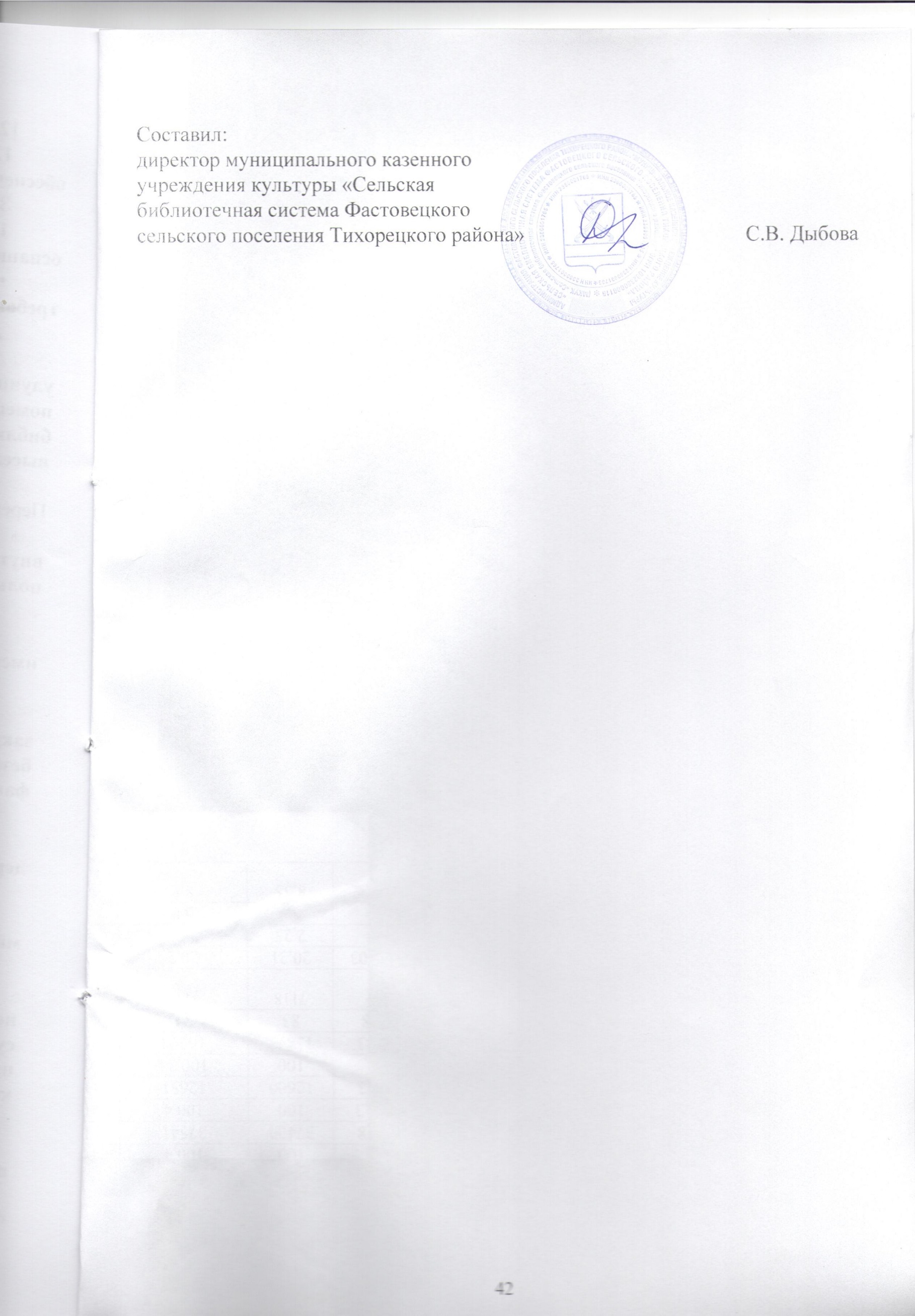 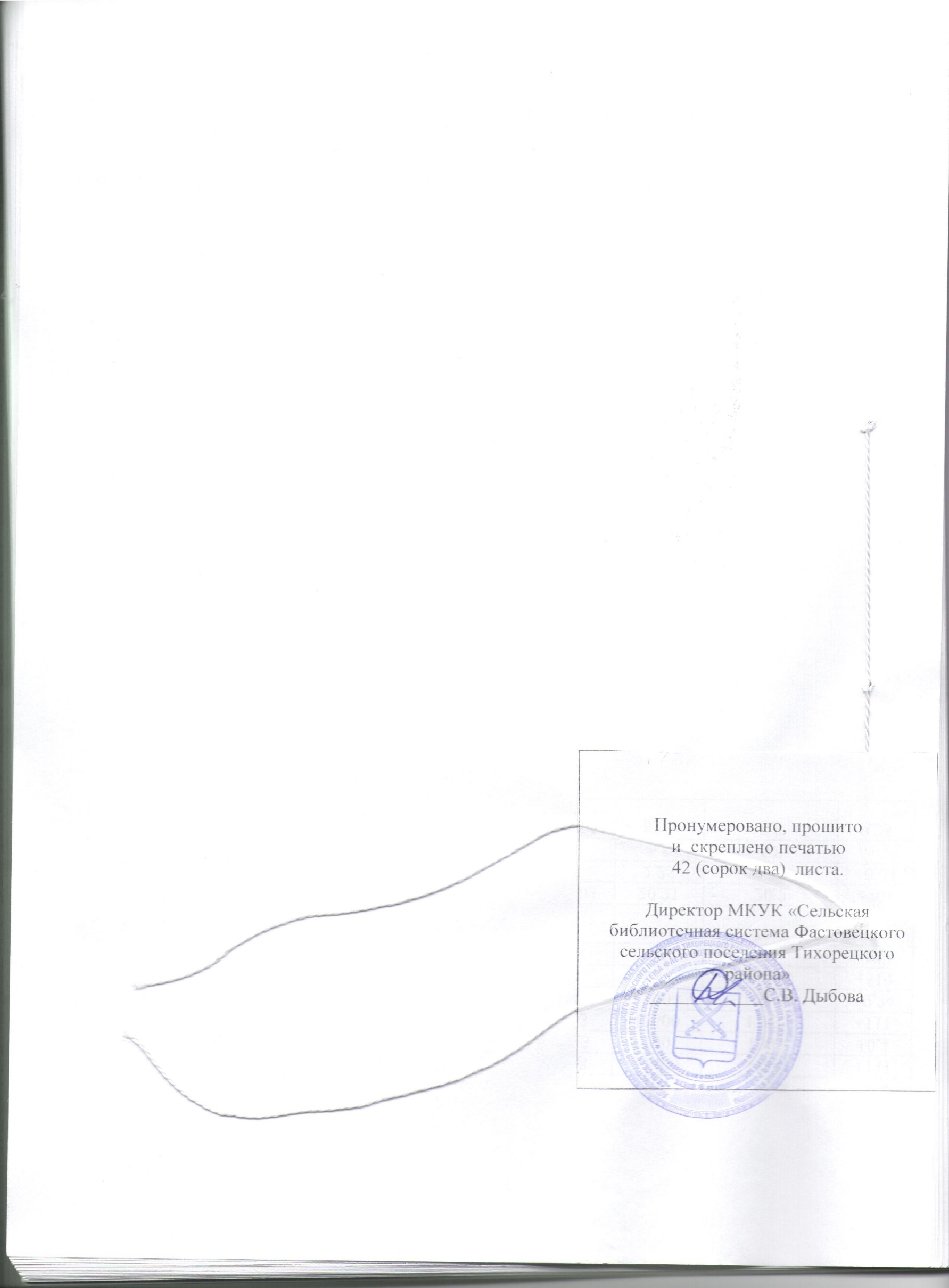 Наименование показателяПлан  2017Вып. 2017План  2018 г. на:План  2018 г. на:План  2018 г. на:План  2018 г. на:Прогноз плана наПрогноз плана наНаименование показателяПлан  2017Вып. 2017I кв.I полу-годие9 мес.год2019 г.2020 г.123456789Число пользователей1850122114671645185018501850Число документовыдач37400117061912026210374003740037400Число посещений12600393664408836126001260012600% охвата населения24,816,319,6922,124,824,824,8Читаемость21,510131621,521,521,5Посещаемость7345777Содержание деятельностиФорма работыЧитательская группаСрок исполненияОтветственный12345«Незатихающая боль блокады»(ко Дню снятия блокады Ленинграда)Венок памятиЮношество, молодежь, массовый читательЯнварьБиблиотека«Сталинград – это орден Мужества на груди Планеты»(ко Дню разгрома советскими войсками немецко-фашистских войск в Сталинградской битве)Выставка-диорамаЮношество, молодежь, массовый читательФевральБиблиотека«Горячий снег нашей Победы» (ко Дню разгрома советскими войсками немецко-фашистских войск в Сталинградской битве)Литературно-исторический монтажЮношество, молодежь, массовый читательФевральБиблиотека«Из пламени Афганистана» (ко Дню воина-интернационалиста)Обсуждение фильма «9 рота» после просмотраЮношество, молодежь, массовый читательФевральБиблиотека, СДК, СОШ №3«У истоков Красной Армии»(ко Дню защитника Отечества)Книжно-иллюстративная выставка, час военной историиСтаршие подросткиФевральБиблиотека«Книголетопись мужества, кинолетопись славы» (ко Дню защитника Отечества)Историко-литературный часУчастники клубов «Общение», «Надежда»ФевральБиблиотека«Память сердца» (к Международному дню освобождения узников фашистских концлагерей)Час памятиЮношество, молодежь,МартБиблиотека, СДК«Май. Весна. Счастливые лица. День Победы. И нет ей цены…»Тематическая встреча участников клубов «Общение», «Надежда»Участники клубов «Общение», «Надежда»МайБиблиотека«Равнение на Победу»(ко Дню Победы)Торжественное мероприятие у мемориала погибшим фастовчанамМассовый читательМайБиблиотека, СДК, Администрация Фастовецкого с/п, Совет ветеранов, СОШ № 3, «Душа Кубани в символах ее»(ко Дню символов Кубани)Эрудит-играСтаршие подростки, юношествоИюньБиблиотека «Отсюда начинается Россия» (Ко Дню России)Выставка-викторинаЮношество, молодежь, массовый читательИюньБиблиотека «И молодежь приходит к обелискам, чтоб поклониться памяти отцов»(ко Дню памяти и скорби)Вахта памятиСтаршие подросткиИюньБиблиотека«О море, о флоте, о Родине»(ко Дню Военно-Морского Флота)Исторический хроноскопСтаршие подросткиИюльБиблиотека«Великий флаг, российский флаг»(ко Дню Российского флага)Выставка-кроссвордЮношествоИюльБиблиотека«Слава тебе, комсомол» (к 100-летию ВЛКСМ)Выставка-инсталляцияЮношество, молодежь, массовый читательОктябрьБиблиотека «Комсомол заслужил по праву, всенародную честь и славу»(к 100-летию ВЛКСМ)(в рамках районной историко-просветительской акции «Комсомол – это наших отцов поколение»)Диалог поколенийЮношество, молодежь, массовый читательОктябрьБиблиотека«Едино государство, когда един народ, когда великой силой он движется вперёд!»(ко Дню народного единства)Историческая эстафетаМолодежьНоябрьБиблиотека«Возьми себе в пример героя»(ко Дню Героев Отечества)Исторический вернисажМолодежьНоябрьБиблиотекаСодержание деятельностиФорма работыЧитательская группаСрок исполненияОтветственный12345«Первая мировая война» взгляд через 100 лет»Выставка-ретроспектива, литературная эстафетаЮношество, молодежьАвгустБиблиотека«Память забытой войны»»Урок русской доблестиЮношество, молодежьНоябрьБиблиотекаСодержание деятельностиФорма работыЧитательская группаСрок исполненияОтветственный12345«Как из календаря исчезли 13 дней»Час информацииМассовый читательЯнварьБиблиотека«Основы ведения личного подсобного хозяйства»Уроки экономикиМассовый читательМартБиблиотека«Большие заботы маленького хозяйства»Выставка-информацияМассовый читательАпрельБиблиотека«Социальная сфера – в центре внимания»(ко Дню инвалида)Обзор периодикиЛюди с ограниченными возможностями здоровьяДекабрьБиблиотекаСодержание деятельностиФорма работыЧитательская группаСрок исполненияОтветственный12345«Большая страна выбирает» (навстречу выборам Президента России)Уголок избирателяМассовый читатель, молодежьЯнварьБиблиотека«Я – гражданин России, я - избиратель»(ко Дню молодого избирателя)Интеллектуальная играЮношествоФевральБиблиотека«Учись сегодня, чтобы быть лидером завтра»(ко Дню Конституции) ПолитрингЮношествоДекабрьБиблиотекаСодержание деятельностиФорма работыЧитательская группаСрок исполненияОтветственный12345«Шаг во взрослую жизнь»Правовая беседаСтаршие подросткиИюльБиблиотека«Дети. Преступность. Беда»Час размышленияСтаршие подросткиАвгустБиблиотекаСодержание деятельностиФорма работыЧитательская группаСрок исполненияОтветственный12345«В ногу со временем»Интернет-урокиЛюди с ограниченными возможностями здоровьяЯнварь - декабрьБиблиотека«Интернет ресурсы для молодежи по правовой культуре»Юридический часМолодежьФевральБиблиотека«Как устроено наше государство»КонсультацииЮношествоМартБиблиотекаРегистрация участников ежегодной образовательной акции «Тотальный диктант» на сайте: http://totaldict.ru/КонсультацииМассовый читательАпрельБиблиотека«Закон об уплате алиментов»КонсультацияМолодежьМайБиблиотека«Образовательный кредит и особенности его оформления»КонсультацияМолодежьИюньБиблиотека«Ипотека при разводе  и особенности раздела обремененной квартиры между бывшими супругами»КонсультацияМолодежьИюльБиблиотека«Знай правила движения, как таблицу умножения»»Урок безопасности дорожного движения Старшие подросткиАвгустБиблиотека«За экстремизм уголовная ответственностьКонсультацияМолодежьСентябрьБиблиотека«Как оформляется дарственная на квартиру», «Что лучше для оформления: дарственная или завещание»КонсультацииПожилые люди клуба «Общение», массовый читательОктябрьБиблиотека«Как проверить машину на запрет на совершение регистрационных действий»КонсультацииМолодежьОктябрьБиблиотекаСодержание деятельностиФорма работыЧитательская группаСрок исполненияОтветственный12345«Муниципальные правовые акты Фастовецкого сельского поселения»Электронная база (библиографическая)Массовый читательЯнварь – декабрь (обновление ежеквартально)Библиотека«Местное самоуправление: гарантия успеха»Час информацииМолодежь, массовый читательАпрельБиблиотекаСодержание деятельностиФорма работыЧитательская группаСрок исполненияОтветственный12345«Терроризм – бич ХХI века»Выставка-информацияМассовый читательСентябрьБиблиотека«Мир против преступности и терроризма»Час размышленияМолодежьСентябрьБиблиотека, СДК, СОШ«Созвездие литературных талантов России» Выставка-антологияМолодежьНоябрьБиблиотека«Уважение к национальным различиям»Актуальный диалогМассовый читательНоябрьБиблиотекаСодержание деятельностиФорма работыЧитательская группаСрок исполненияОтветственный12345«Рождество вокруг нас»Рождественский аттракционСтаршие подростки, юношествоЯнварьБиблиотека«Вот пришло Крещение – праздник очищения»Час духовностиУчастники клубов «Общение», «Надежда»ЯнварьБиблиотека«Пусть 8 марта длится целый год» (к Международному женскому дню)Вечер-вернисажУчастники клубов «Общение», «Надежда»МартУчастники клубов «Общение», «Надежда», «Православная книга – слово истины»(ко Дню православной книги)Час духовностиЮношествоМартБиблиотека«Пасха: традиции, обряды, обычаи» Литературно-музыкальная композиция (о символике, истории, традициях празднования Пасхи)Старшие подростки, юношествоАпрельБиблиотека«От глиняной таблички до печатной странички(ко Дню славянской письменности)Литературное лотоЮношествоМайБиблиотека«Мудрость жизни – молодость души»(ко Дню пожилого человека)«Возраст серебра»Литературно-музыкальный часВыставка-развалУчастники клубов «Общение», «Надежда»ОктябрьБиблиотека, СДК, Совет ветеранов, работники социальной защиты«Поговори со мной, мама»(ко Дню матери)Литературная гостинаяУчастники клубов «Общение», «Надежда»НоябрьБиблиотека«Сердцем и душою вечно не стареть»(ко Дню инвалида)Посиделки с чаепитиемУчастники клуба «Надежда»ДекабрьБиблиотека, СДК, общество инвалидов«Новый год к нам мчится…»Игровая развлекательная программаУчастники клубовДекабрьБиблиотека, СДК, работники социальной защиты, общество инвалидовСодержание деятельностиФорма работыЧитательская группаСрок исполненияОтветственный12345«Футбольная карта мира»(навстречу чемпионату мира по футболу)Выставка-стендМассовый читательМартБиблиотека«Дневник чемпионата»(в дни чемпионата мира по футболу)«Фан-зона»Массовый читательИюнь - июльБиблиотека«Футбол – игра миллионов»(в дни чемпионата мира по футболу и к Международному дню борьбы с наркоманией и наркобизнесом)Спортивно-литературный марафонМассовый читательИюньБиблиотека«К победным вершинам»(в дни чемпионата мира по футболу)Виртуальный «зал славы»Юношество, молодежьИюньБиблиотека, СДК«Диагноз горя – СПИД»Выставка-предупреждениеМассовый читательДекабрьБиблиотека«Предупрежден – наполовину спасен»(к Всемирному дню борьбы со СПИДом)Откровенный разговорМолодежьДекабрьБиблиотекаСодержание деятельностиФорма работыЧитательская группаСрок исполненияОтветственный1234		5«Пусть первый подснежник подарит вам нежность» (к Международному женскому дню)Выставка-настроениеМассовый читательМартБиблиотека«Славная семейная русская трапеза»Пресс-обзорМассовый читательМайБиблиотека«Ларец традиций»Диалог-размышлениеМолодежьМайБиблиотека«Гимн семье на лепестках ромашки»(ко Дню семьи, любви и верности)в программе:«Семья, согретая любовью, всегда надежна и крепка!»«Любите и цените счастье! Оно рождается в семье»«Дарите ромашки любимым»ПраздникВыставка-инсталляцияСторителлингМастер-класс по изготовлению ромашекЮношество, молодежь, массовый читательИюльБиблиотека, СДКСодержание деятельностиФорма работыЧитательская группаСрок исполненияОтветственный12345«Русский балет – вдохновенный рисунок танца»Выставка-панорамаМассовый читательЯнварьБиблиотека«Мне этот бой не забыть нипочем…»(к 75-летию со дня рождения В.С.Высоцкого)Мультимедийный микстМассовый читательЯнварьБиблиотека«Словари русского языка – музеи слова»(к Международному Дню родного языка)Выставка представлениеСтаршие подросткиФевральБиблиотека«Загадки русских слов»(к Международному Дню родного языка)Литературный аукционСтаршие подросткиФевральБиблиотека, СОШ №3«Современная литература, книжный поток и читательские предпочтения»(к Всемирному дню писателя)Выставка-дебютМассовый читательМартБиблиотека«Слов простых немыслимая сила»» (ко Дню поэзии)Выставка одного жанраМассовый читательМарт		Библиотека«Гордое имя «ЧЕЛОВЕК» (к 150-летию со дня рождения М.Горького)Выставка-портретМассовый читательМарт		Библиотека«Читая Горького»(к 150-летию со дня рождения М.Горького)Литературный часМолодежь, массовый читательМарт		Библиотека«Искусство изображать жизнь»(ко Дню театра)Вечер-фантазияМассовый читательМартБиблиотека, режиссер народного театра«БИБЛИОНОЧЬ-2018»«Фантастический апрель»(к 85-летию со дня рождения Б.Н.Стругацкого и к 110-летию со дня рождения И.А.Ефремова)Интерактивная площадкаМолодежьМассовый читательАпрельБиблиотека,СДК«От винта»(к 90-летию со дня рождения Л.Быкова, ко Дню Победы)Вечер – кинопортретМолодежьМассовый читательАпрельБиблиотека,СДК«Зоя»(к 95-летию со дня рождения Зои Космодемьянской)Урок патриотизмаМолодежьМассовый читательАпрельБиблиотека,СДК«Библиотека – ваш досуг, а читатель – лучший друг!» (ко Дню библиотек)В программе:«Литературные портреты»«Такие разные писатели, такие удивительные книги»ИгродромЛитературные шаржиЛитературный миксМолодежь, юношествостаршие подросткиМайБиблиотека, СДК«Такой знакомый и незнакомый Пушкин»(к Пушкинскому  дню России)Своя играМолодежь, юношествостаршие подростки ИюньБиблиотека«Под сенью цветущей сакуры: эти невероятные японцы»(к перекрестному Году Японии в России)Виртуальная экскурсияМолодежь, юношествостаршие подростки, массовый читатель АвгустБиблиотекаАкция «Ночь кино»«Мы любим кино»Интеллектуальные кино-викториныМассовый читательАвгустБиблиотека«Во!круг книг»(ко Дню станицы)БиблиофестМассовый читательСентябрьБиблиотекаВсероссийская культурно-образовательная акция «Ночь искусств»«Путешествие по стране Искусство»Игровой квестМолодежьМассовый читательНоябрьБиблиотека, СДК«Великий мастер языка и слова»(к 200-летию со дня рожденияИ.С.Тургенева)Вечер-портретМассовый читательНоябрьБиблиотека«Союз души с душой родной»(к 215-летию со дня рожденияФ.И.Тютчева)Литературный салонМассовый читательНоябрьБиблиотека«Один век Александра Исаевича»(к 100-летию со дня рождения А.И.Солженицына в рамках районной недели памяти писателя «Солженицын А.И.: личность, эпоха, наследие»)Беседа-диалогМассовый читательДекабрьБиблиотекаСодержание деятельностиФорма работыЧитательская группаСрок исполненияОтветственный12345«В завтрашний день с памятью о Чернобыле»(ко Дню памяти погибших в радиационных авариях и катастрофах)Урок памятиЮношество, МолодежьАпрельБиблиотекаСодержание деятельностиФорма работыЧитательская группаСрок исполненияОтветственный12345«Мороз и солнце – день Татьянин!»(ко Дню российского студенчества)Рубрики:1. «AlmaMater… Как это было…»2. «В праздничном вихре…» 3. «О дружбе, о любви, о смысле жизни»Выставка-рассказЮношество, молодежьЯнварьБиблиотека«Экзамен без стресса»Выставка-консультацияСтаршие подросткиАпрельБиблиотека«Читать или не читать – вот в чем вопрос!»Полигон мненийЮношество, молодежьОктябрьБиблиотека«Создадим страну читателей»PR-акцияЮношество, молодежьОктябрьБиблиотека«Что значит быть волонтером»ДискуссияЮношество, молодежьНоябрьБиблиотекаСодержание деятельностиФорма работыЧитательская группаСрок исполненияОтветственный12345«Старт в профессию»Аукцион знанийСтаршие подросткиНоябрьБиблиотека, СОШ«В мире профессий»Уголок профориентацииМолодежь, юношество, массовый читательНоябрьБиблиотека№п/пНаименование мероприятияФорма работыСрок исполнения 12341«Вот пришло Крещение – праздник очищения»Час духовностиЯнварь2«Книголетопись мужества, кинолетопись славы» (ко Дню защитника Отечества)Историко-литературный часФевраль3«Пусть 8 марта длится целый год» (к Международному женскому дню)Вечер-вернисажМарт4«Май. Весна. Счастливые лица. День Победы. И нет ей цены…»Тематическая встреча участников клубов «Общение», «Надежда»Май5«Я эту землю Родиной зову…»(ко Дню Тихорецкого района)Виртуальное путешествиеИюнь6«Во!круг книг»(ко Дню станицы)БиблиофестСентябрь7«Мудрость жизни – молодость души»(ко Дню пожилого человека)Литературно-музыкальный часОктябрь«Великий мастер языка и слова»(к 200-летию со дня рожденияИ.С.Тургенева)Вечер-портретНоябрь9«Поговори со мной, мама»(ко Дню матери)Литературная гостинаяНоябрь10«Сердцем и душою вечно не стареть»(ко Дню инвалида)Посиделки с чаепитиемДекабрь№п/пНаименование мероприятияФорма работыСрок исполнения 12341Организация творческих контактов, которые могут быть полезны в деятельности клуба.Размещение информации на сайте учреждения и на страницах в социальных сетях.Декабрь, 20172Выявление и привлечение читателей к деятельности клубаВыявление желаемой проблемати-ки клуба, форм проведения заседаний, удобного времени работы. Сбор пожеланий читателей, изучение их интересовДекабрь, 20173Разработка символики и атрибутикиКонкурс на лучшую эмблему клуба, девизЯнварь4Выбор органов самоуправленияЗаседание клубаЯнварь5Планирование работыРазработка основных форм заседаний клуба, составление плана мероприятий на годЯнварьСодержание деятельностиФорма работыЧитательская группаСрок исполненияОтветственный12345«Память сильнее времени»(ко Дню освобождения г.Тихорецка и Тихорецкого района)Урок мужестваМассовый читатель	ЯнварьБиблиотека«Я эту землю Родиной зову…»(ко Дню Тихорецкого района)Работа интерактивной площадки: путешествие по карте Тихорецкого районаМолодежь, юношество, массовый читательИюньБиблиотека«Памяти павших будьте достойны»(ко Дню завершения битвы за Кавказ)Час мужестваМолодежь, юношествоИюньБиблиотека«Преданы вере и славным традициям»(ко Дню кубанского казачества)Книжно-иллюстративная выставкаМассовый читательОктябрьБиблиотека